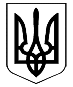 ВЕЛИКОДИМЕРСЬКА СЕЛИЩНА РАДАБРОВАРСЬКОГО РАЙОНУ КИЇВСЬКОЇ ОБЛАСТІР І Ш Е Н Н ЯПро затвердження звіту про виконання місцевого бюджету Великодимерської селищної ради, Бобрицької, Жердівської, Руднянської, Шевченківської сільських рад за 2017 рік.Заслухавши відповідь Косенко Оксани Василівни – головного бухгалтера виконавчого комітету Великодимерської селищної ради про виконання місцевого бюджету рад за 2017 рік та керуючись статтею 26 Закону України «Про місцеве самоврядування в Україні» селищна рада В И Р І Ш И Л А:1. Затвердити звіт про виконання місцевого бюджету Великодимерської селищної ради, Бобрицької, Жердівської, Руднянської, Шевченківської сільських рад за 2017 рік по доходах (додаток № 1).2. Затвердити звіт про виконання місцевого бюджету Великодимерської селищної ради та Бобрицької, Жердівської, Руднянської, Шевченківської сільських рад за 2017 рік по видатках (додаток № 2).Селищний голова				                                  А.Б. Бочкарьов   смт Велика Димерка  08 лютого 2018 року   № 82 V – VІІ